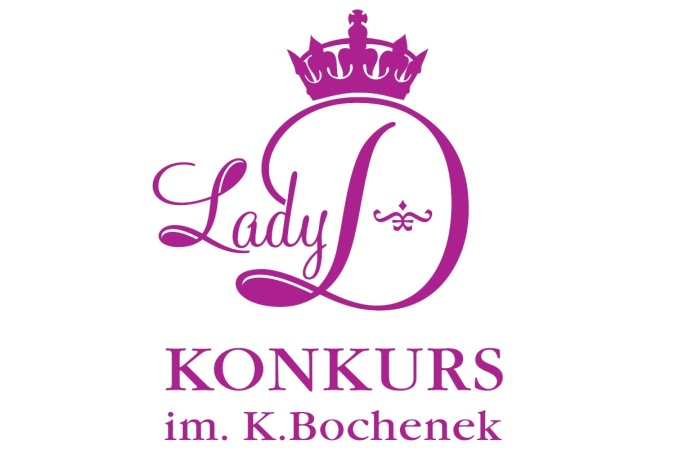 REGULAMIN „KONKURSU LADY D. im. KRYSTYNY BOCHENEK”ETAP WOJEWÓDZKI ( WOJEWÓDZTWO POMORSKIE)§ 1. 1. Honorowy patronat nad „Konkursem Lady D. im. Krystyny Bochenek” na etapie wojewódzkim w województwie pomorskim, zwanym dalej „Konkursem”,  
sprawuje Parlamentarna Grupa Kobiet.2. Organizatorem Konkursu  jest  Biuro Poselskie Pani Poseł na Sejm RP Krystyny Kłosin, zwane dalej „Biurem”, we współpracy z Województwem Pomorskim, zwanym dalej „Województwem” i Oddziałem Pomorskim Państwowego Funduszu Rehabilitacji Osób Niepełnosprawnych.3. Dane teleadresowe konkursu: Regionalny Ośrodek Polityki Społecznej Urzędu Marszałkowskiego Województwa Pomorskiego (ROPS), ul. Okopowa 21/27, Gdańsk
tel. 58 32 68 561, rops@pomorskie.eu.§.2.1. Celem konkursu jest w szczególności uhonorowanie niepełnosprawnych kobiet, zamieszkałych na stałe  na terenie województwa pomorskiego, wnoszących istotny wkład w różne dziedziny życia społecznego oraz promowanie ich postaw. 2. Szczegółowe kategorie „ Konkursu” :„Dobry Start” -  kategoria dla dziewcząt i kobiet w wieku od lat 16 do 26 
działających w różnych obszarach życia społecznego;„Kultura i Sztuka”  -  kategoria dla kobiet działających w obszarze kultury i sztuki;„Sport” -  kategoria dla dziewcząt i kobiet w wieku od 16 lat działających 
w obszarze sportu;„Życie Społeczne” - kategoria dla kobiet działających w organizacjach 
i instytucjach na rzecz osób niepełnosprawnych lub innych osób, 
albo przedsięwzięć społecznie użytecznych;„Życie Zawodowe” -  kategoria dla kobiet pracujących zawodowo na rzecz osób 
niepełnosprawnych lub innych osób, albo przedsięwzięć społecznie użytecznych.3. Laureatki konkursu wybierane są przez Kapitułę, w skład której wchodzą m.in.: przedstawiciele  administracji samorządowej, organizacji pozarządowych oraz biznesu.4. W każdej kategorii wybierane jest jedna laureatka. Laureatka przechodzi do kolejnego etapu konkursu na szczeblu krajowym.5. Kapituła może podjąć decyzję o wyróżnieniu kandydatki/ek ze względu na  specjalne osiągnięcia. 6. Laureatki otrzymują dyplomy pamiątkowe oraz nagrody, w przypadku ich pozyskania przez organizatora konkursu. § 3.W skład Kapituły wchodzi co najmniej 7 osób. Kapituła zatwierdzana jest przez organizatora Konkursu do dnia 20 lipca 2015r. § 4.1.  Uroczyste rozpoczęcie konkursu wyznacza się na dzień 1 lipca 2015r.2.  Zgłoszenie kandydatki do Konkursu powinno nastąpić na druku stanowiącym załącznik nr 1 do niniejszego Regulaminu. Zgłoszenia kandydatek przyjmowane są osobiście lub listownie w siedzibie ROPS, o którym mowa w §1 ust. 3, do dnia  28 sierpnia 2015r. (w przypadku zgłoszeń przesyłanych drogą pocztową liczy się data wpływu do UMWP ROPS). Zgłoszenia należy składać w zamkniętych kopertach z napisem „KONKURS LADY D. im. KRYSTYNY BOCHENEK – nie otwierać” lub wysłać pocztą na adres: Urząd Marszałkowski Województwa Pomorskiego Regionalny Ośrodek Polityki Społecznej, ul. Okopowa 21/27, 80-810 Gdańsk, z napisem „KONKURS LADY D. im. KRYSTYNY BOCHENEK – nie otwierać”.3. Kandydatka musi mieć ukończony 18 r.ż. oraz posiadać pełną zdolność do czynności prawnych, z wyjątkiem kandydatek, o których mowa w § 2 ust. 2 pkt 1 i 3.4. Do zgłoszenia, o którym mowa w ust. 1, należy dołączyć zgodę kandydatki 
lub opiekuna ustawowego/prawnego na udział w Konkursie na druku stanowiącym załącznik nr 2 do niniejszego Regulaminu.§ 5.1. Kapituła dokonuje wyboru laureatek do dnia 31 sierpnia 2015r. Wybór następuje większością głosów.2. Kapitule przysługuje prawo przesunięcia zgłoszenia kandydatki do innej kategorii konkursu niż kategoria zaproponowana przez podmiot zgłaszający. 3. Kapituła niezwłocznie informuje Biuro o wyborze laureatek.§ 6. Podmiotami uprawnionymi do zgłoszenia kandydatek są:jednostki  administracji rządowej,jednostki administracji samorządowej, organizacje pozarządowemedia,osoby fizyczne,placówki edukacyjne,przedsiębiorstwa prywatne.§ 7.1. Dyplomy oraz nagrody, o których mowa w § 2 ust. 6, wręczane są podczas uroczystego spotkania podsumowującego Konkurs.2. O dokładnym terminie i miejscu spotkania, kandydatki informowane 
są z co najmniej 5 dniowym wyprzedzeniem.§ 8. Organizator konkursu nie bierze odpowiedzialności za spory wynikłe w skutek działania osób trzecich.